LeFlore Public SchoolsBill Neyman - Superintendent                Box 147 LeFlore, Oklahoma 74942 	                           Renee Johnson - PresidentDustin Beck  - H. S. Principal 	                                                 (918) 753-2345	                                             Nathan Adams -Vice Pres.Dustin Beck  - Elem. Principal 					                                             Brandy Newman - Clerk									                           Nick McGowen – Member										         Hank Ingle - Member ____________________"Educating Our Future"______________________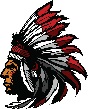 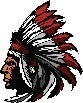 REGULAR SCHOOL BOARD MEETINGLEFLORE PUBLIC SCHOOLS43172 SOUTH BOOTH AVENUEADMINISTRATION BUILDING14th Day of December, 20207:00 P.M.NOTICE:  The Board of Education may discuss, vote to approve, vote not to approve, vote to table, or decide not to discuss any item contained in this agenda.RoutineCall meeting to order.Roll call of members.Recognition of GuestsDiscussion and possible action on minutes:November 9th 2020 Regular Board Meeting.Administrative Report.Facilities use request.Activity fundraisers.Principals report.Superintendents report. Discussion and possible action on setting dates for the regular school board meeting for the 2021 calendaryear.Discussion and approval of FMCSA Clearinghouse Policy Addendum incorporated into the original Drug and Alcohol Testing Policy of LeFlore Public Schools.Personnel.Proposed executive session (Pursuant to O.S. §25-307 (B)(1). To discuss any new resignations           received, and staffing for the current and upcoming year.Vote to convene into executive session.Vote to return to open session.Executive session minute’s compliance announcement.FinanceFinance ReportDiscussion and possible action on General Fund warrant #1189 through warrant #1190 for FY20, General Fund warrant #453 through warrant #604 for FY21 and Sinking Fund warrant #1.Board to sign warrants, minutes of previous meeting, contracts and other miscellaneous documents.Discussion and possible action on the treasurer and activity fund report.New BusinessVote to Adjourn.Posted this 11th day of December, at 4:00 o'clock, p.m. on the front door of the LeFlore Public School Superintendent's office.__________________________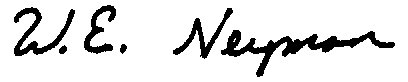  Name of person posting this notice.